МИНИСТЕРСТВО ОБРАЗОВАНИЯ И НАУКИ         КЫРГЫЗСКОЙ РЕСПУБЛИКИ  МЕЖДУНАРОДНЫЙ УНИВЕРСИТЕТ АЛАТОО СРЕДНЕЕ ПРОФЕССИОНАЛЬНОЕ ОБРАЗОВАНИЕ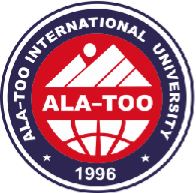 Отчето прохождении квалификационной практики в ______________________________________________ (наименование предприятия, организации, учреждения) с ________ по __________ 20___ годаВыполнил(а) студент(ка)     ФИО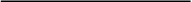 Группа, ID                          Руководитель                     ФИО должностьcтажировки                       от предприятияРуководитель                     ФИО должностьстажировки от МУА        Бишкек 20__СОДЕРЖАНИЕ ОТЧЕТА ПО ПРАКТИКЕ(для специальности: “Маркетинг”)Введение.Стратегическое управление организацией. Основные цели организации. План мероприятий для достижения поставленных целей.Структура управления в организации. Правовые основы управления. Лидерство в организации.Управление персоналом. Мотивация и стимулирование в организации. Эффективность работы персонала и организации в целом. Имидж организации.Контроль в организацииЗаключение.СОДЕРЖАНИЕ ОТЧЕТА ПО ПРАКТИКЕ(для специальности: “Экономика и бухгалтерский учет”)Введение. Организационно-правовая форма организации.Политика учета. Управленческий и финансовый учет.Управление капиталом. Управление ликвидностью. Управление рискамиКонтроль в организацииЗаключение.